     	        Sign and Barricade 		  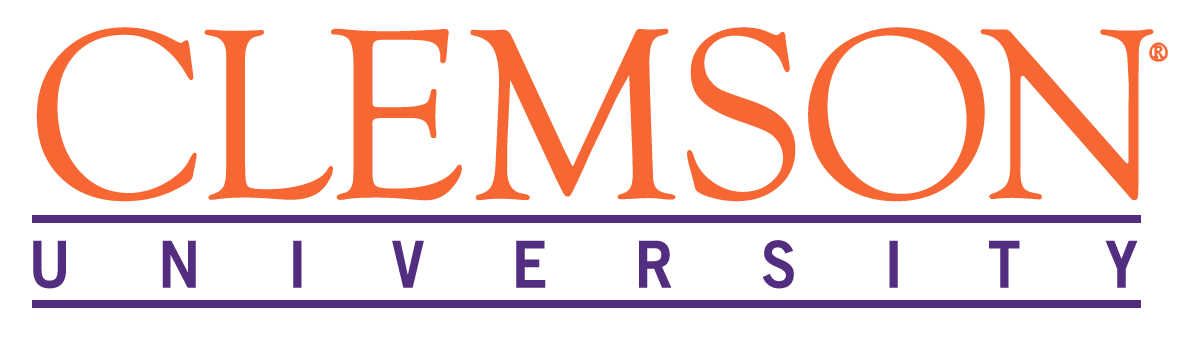 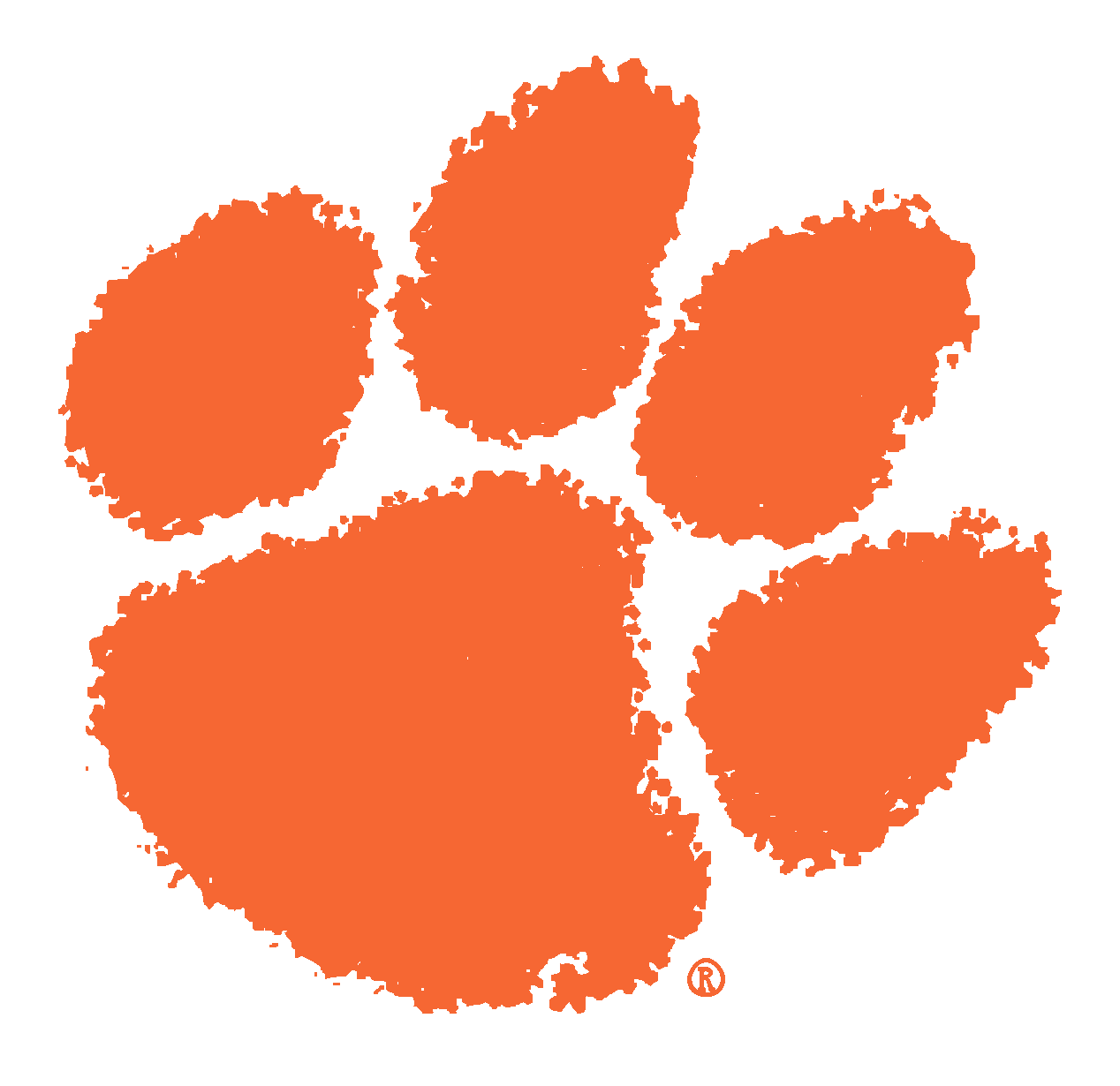 ProtocolGeneral InformationThe below information is that of Clemson Research CURI campus.  To better define the design, application and use of signs and barricades and the color of these devices in the workplace, CURI has outlined the intended use of these devices.  These devices are intended to be used to define specific hazards of a nature such that failure to designate them may lead to accidental injury or property damage.CURI DefinitionsColorsRed – designates danger.  Immediate danger is present and special precautions are necessary.Can be used with black or white contrasting lettering.Yellow – designates caution.  Indicates a “possible” hazard where proper precaution should be taken.Orange – designates warning.  Indicates that a hazard is present and effort may be needed to prevent lossFluorescent orange / orange red – designates a biological hazard.  Indicates that precautions may be necessary to prevent infection.  Barricades – are devices, or a series of devices that delineate a dangerous area and warn people not to go beyond a certain point.TapeChains / ropesCones with tapeMetal, plastic or wood structuresSigns – a surface (affixed or separately attached) prepared for the sole purpose of warning the reader as to the hazard that may or may not exist.Danger sign – Red with black letteringWarning sign – Orange with black letteringCaution sign - Yellow with black letteringSafety Instruction sign – used where there is a need for general instructions and suggestions relative to safety measures needed.ApplicationErecting BarricadesEmployees are responsible for identifying and evaluating when restricted areas are necessary. Employees who erect danger barricades must provide identification of who installed the barricade and contact information.  A department name can be used if all department members are knowledgeable of the barricade and its hazards.  (Ample ID’s must be placed on the barricade)Employees using multiple color barricades (yellow frame with Red tape) will have designation of the more severe color. This example above shows Danger.Barricades should have ample room so not to expose anyone to the present hazard.Barricades erected for electrical protection should follow arc flash guidelines.Rules to followRed barricades are not to be crossed without permission.Orange and yellow barricades can be crossed after the employee has surveyed the area and determined there are no hazards that pose harm.Red barricades can be crossed by safety manager and supervisors only for the purpose of hazard assessment if the hazard is controlled prior to entry.  EnforcementSupervisors and managers are responsible for assuring the barricades are properly installed, labeled and adequate for the application.Supervisors and managers are responsible for assuring that danger barricades are not traversed without permission.